彩条凳概估清单及样式颜色如下：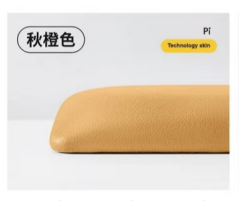 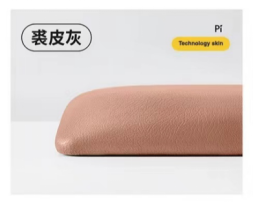 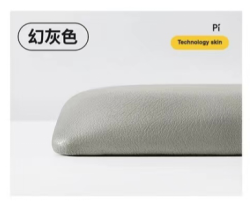 样式：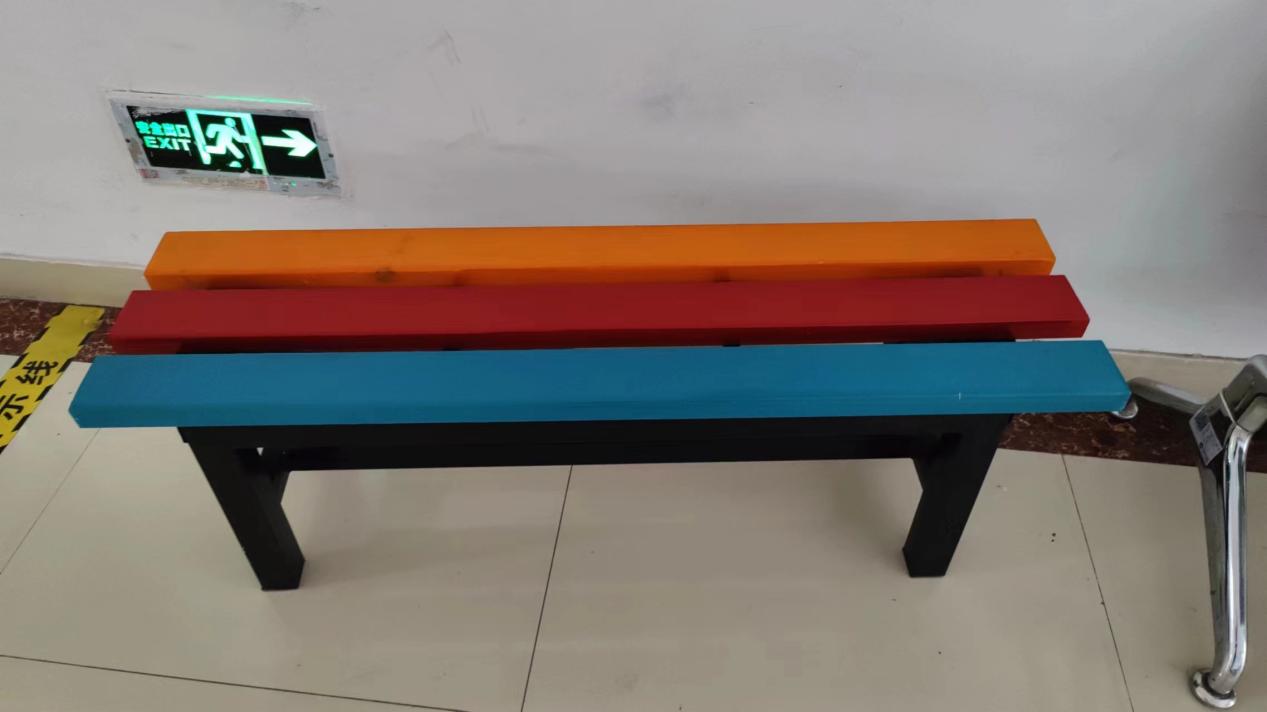 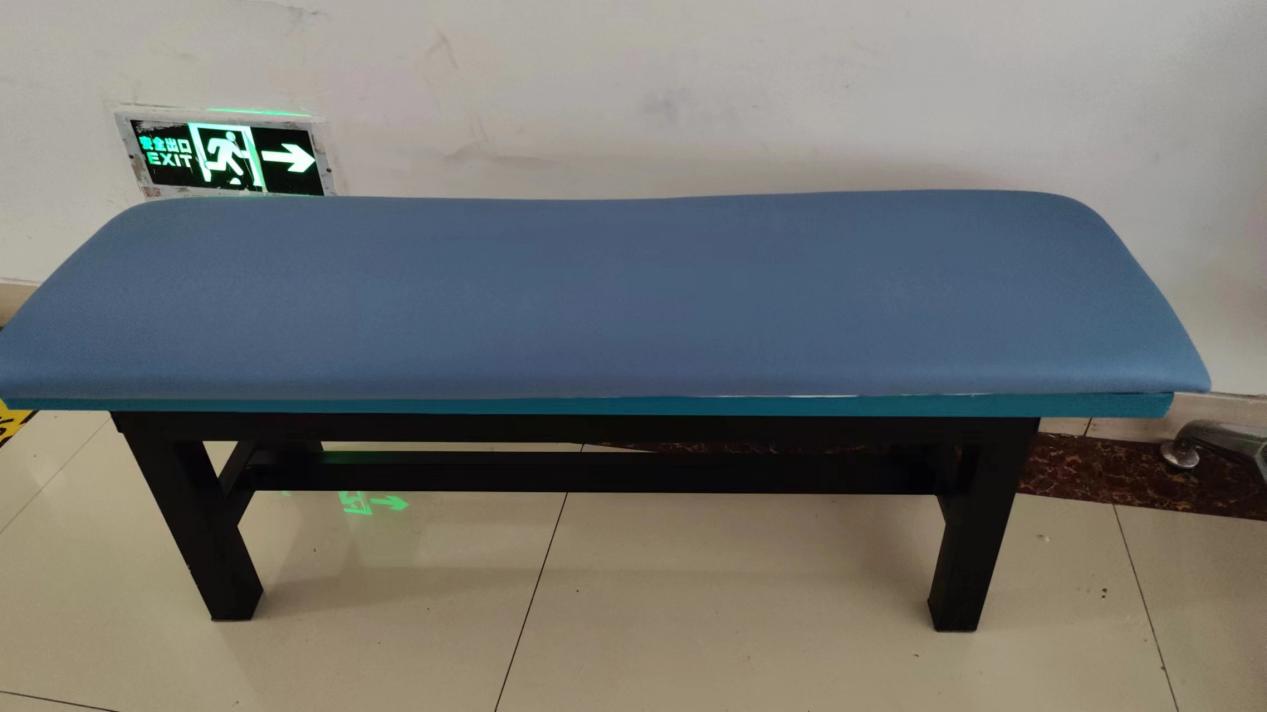 序号名称规格单位数量单价总价备注1E0级环保欧松衬板125mm*35mm*1.5mm块762高密海绵127mm*37mm*5mm块763科技防水皮革/㎡534卡扣/个1525其他费用/